Southwick Community Primary SchoolEvidencing The Impact of Primary PE and Sport Premium2023/24Total amount allocated for 2022/23£18,528How much (if any) do you intend to carry over from this total fund into 2022/23?£0Total amount allocated for 2023/24£18,520Total amount of funding for 2023/24. To be spent and reported on by 31st July 2024.£18,520Meeting national curriculum requirements for swimming and water safety.N.B. Complete this section to your best ability. For example you might have practised safe self-rescue techniques on dry land which you can then transfer to the pool when school swimming restarts.Due to exceptional circumstances priority should be given to ensuring that pupils can perform safe self-rescue even if they do not fully meet the first two requirements of the NC programme of studyWhat percentage of your current Year 6 cohort swim competently, confidently and proficiently over a distance of at least 25 metres?N.B. Even though your pupils may swim in another year please report on their attainment on leaving primary school at the end of the summer term 2023.Please see note above55%What percentage of your current Year 6 cohort use a range of strokes effectively [for example, front crawl, backstroke and breaststroke]?Please see note above85%What percentage of your current Year 6 cohort perform safe self-rescue in different water-based situations?0%Schools can choose to use the Primary PE and sport premium to provide additional provision for swimming but this must be for activity over and above the national curriculum requirements. Have you used it in this way?Yes, to increase provision and competency, giving children in year 3 sessions also to ensure water competency at the end of KS2.Academic Year: 2023/24Total fund allocated:Date Updated: 1.9.23Date Updated: 1.9.23Key indicator 1: The engagement of all pupils in regular physical activity – Chief Medical Officers guidelines recommend that primary school pupils undertake at least 30 minutes of physical activity a day in school Key indicator 2: The profile of PESSPA being raised across the school as a tool for whole school improvementKey indicator 3: Increased confidence, knowledge and skills of all staff in teaching PE and sportKey indicator 4: Broader experience of a range of sports and activities offered to all pupilsKey indicator 5: Increased participation in competitive sportKey indicator 1: The engagement of all pupils in regular physical activity – Chief Medical Officers guidelines recommend that primary school pupils undertake at least 30 minutes of physical activity a day in school Key indicator 2: The profile of PESSPA being raised across the school as a tool for whole school improvementKey indicator 3: Increased confidence, knowledge and skills of all staff in teaching PE and sportKey indicator 4: Broader experience of a range of sports and activities offered to all pupilsKey indicator 5: Increased participation in competitive sportKey indicator 1: The engagement of all pupils in regular physical activity – Chief Medical Officers guidelines recommend that primary school pupils undertake at least 30 minutes of physical activity a day in school Key indicator 2: The profile of PESSPA being raised across the school as a tool for whole school improvementKey indicator 3: Increased confidence, knowledge and skills of all staff in teaching PE and sportKey indicator 4: Broader experience of a range of sports and activities offered to all pupilsKey indicator 5: Increased participation in competitive sportKey indicator 1: The engagement of all pupils in regular physical activity – Chief Medical Officers guidelines recommend that primary school pupils undertake at least 30 minutes of physical activity a day in school Key indicator 2: The profile of PESSPA being raised across the school as a tool for whole school improvementKey indicator 3: Increased confidence, knowledge and skills of all staff in teaching PE and sportKey indicator 4: Broader experience of a range of sports and activities offered to all pupilsKey indicator 5: Increased participation in competitive sportPercentage of total allocation:Key indicator 1: The engagement of all pupils in regular physical activity – Chief Medical Officers guidelines recommend that primary school pupils undertake at least 30 minutes of physical activity a day in school Key indicator 2: The profile of PESSPA being raised across the school as a tool for whole school improvementKey indicator 3: Increased confidence, knowledge and skills of all staff in teaching PE and sportKey indicator 4: Broader experience of a range of sports and activities offered to all pupilsKey indicator 5: Increased participation in competitive sportKey indicator 1: The engagement of all pupils in regular physical activity – Chief Medical Officers guidelines recommend that primary school pupils undertake at least 30 minutes of physical activity a day in school Key indicator 2: The profile of PESSPA being raised across the school as a tool for whole school improvementKey indicator 3: Increased confidence, knowledge and skills of all staff in teaching PE and sportKey indicator 4: Broader experience of a range of sports and activities offered to all pupilsKey indicator 5: Increased participation in competitive sportKey indicator 1: The engagement of all pupils in regular physical activity – Chief Medical Officers guidelines recommend that primary school pupils undertake at least 30 minutes of physical activity a day in school Key indicator 2: The profile of PESSPA being raised across the school as a tool for whole school improvementKey indicator 3: Increased confidence, knowledge and skills of all staff in teaching PE and sportKey indicator 4: Broader experience of a range of sports and activities offered to all pupilsKey indicator 5: Increased participation in competitive sportKey indicator 1: The engagement of all pupils in regular physical activity – Chief Medical Officers guidelines recommend that primary school pupils undertake at least 30 minutes of physical activity a day in school Key indicator 2: The profile of PESSPA being raised across the school as a tool for whole school improvementKey indicator 3: Increased confidence, knowledge and skills of all staff in teaching PE and sportKey indicator 4: Broader experience of a range of sports and activities offered to all pupilsKey indicator 5: Increased participation in competitive sport87% -sustainable coaching10% swimming3% PE schemeIntentImplementationImplementationImpactYour school focus should be clear what you want the pupils to know and be able to do and aboutwhat they need to learn and toconsolidate through practice:Make sure your actions to achieve are linked to your intentions:Funding allocated:Evidence of impact: what do pupils now know and what can they now do? What has changed?:Sustainability and suggested     next steps:School will employ highly skilled coaches and teachersto support staff in school to deliver high quality PE for all children in school. This will include swimming and any other physical outdoor learning.Coaches to deliver and mentor staff in delivering PE. Coaching and mentoring to create skilled staff for sustainability To improve children’s enjoyment of physical activity To promote physical and mental well-being and levels of fitness To develop staff’s skills and confidence and create sustainability through high quality coaching of teachers and children To achieve Active Sunderland School's Gold and School Games Gold.£16,207Plus £1,763 for additional swimmingGet set for PE – scheme- annual cost- £550Improved well-being and resilience of pupils in school through sporting programmes inside outside of curriculum time. High quality sustainable teaching and learning for all children/staff has been achieved via moderation Development inter and intra-school partnerships, festivals and competitions Pupil Voice demonstrates all children understand the importance of participating in physical activity. Pupil voice and moderation evidences enjoyment and progression Increased participation in extra-curricular activities Clear progression of skills across the school AFL strategies encourage children to understand how to improve and make improvements during and across lessons and informs teaching Children have many exercise opportunities during lessons and outside of the curriculum, including ‘Blast Club - a daily club targeting children throughout the school who need positive lifestyle choices.A wide range of after school clubs are available for all children in school, including, football, netball, dance, gymnastics, show club, games club, sports leaders club, springboard gym club.Provision of opportunities during curriculum PE and afterschool clubs. To continue to create a clear progressive pathway through PE to allow all children to flourish, enjoy and have a love of PE To continue to promote healthy lifestyle choices. To apply skills and knowledge learned from coaches into physical activity in school.Percentage of total allocation:IntentImplementationImplementationImpactYour school focus should be clear what you want the pupils to know and be able to do and aboutwhat they need to learn and toconsolidate through practice:Make sure your actions to achieve are linked to your intentions:Funding allocated:Evidence of impact: what do pupils now know and what can they now do? What has changed?:Sustainability and suggested  next steps:Children know the importance of their own, and others, mental and physical well-being. To improve the children’s mental health and well being To expose the children to a variety of sports which will create lifelong interest in sport, health and well being Use health week to expose children to a range of sustainable strategies, techniques and games/sports to create a strong mental and physical health Inspire children with local sports people. Children cook and have LAF programme to support lifestyle and healthy choices Year 5 and 6 children trained as sport’s leaders to run afterschool clubs and playground activities for younger childrenTo improve the well-being and resilience of pupils in school through sporting programmes outside of curriculum time. High quality sustainable teaching and learning for all children/staff To develop inter and intra-school partnerships, festivals and competitions Pupil Voice demonstrates all children understand the importance of participating in physical activity Pupil voice evidences enjoyment and progression Increased participation in extra-curricular activities There is a progression of skills across the school AFL strategies encourage children to understand how to improve and make improvements during and across lessons and informs teaching Children have many exercise opportunities during lessons and outside of the curriculum Children know how to look after their own, and other people’s, physical and mental health Children can make healthy lifestyle choices including diet, exercise and mental well-being Children selected to receive the ‘Health Champion’ award via Sunderland accreditation. Older children ‘inspired’ younger children to participateContinuation of exposure to sports, healthy lifestyles through curriculum, health week, inspirational visitors.Sport’s leaders to continue to be trained and run afterschool clubs and playground activities.Percentage of total allocation:%IntentImplementationImplementationImpactYour school focus should be clearMake sure your actions toFundingEvidence of impact: what doSustainability and suggestedwhat you want the pupils to knowachieve are linked to yourallocated:pupils now know and whatnext steps:and be able to do and aboutintentions:can they now do? What haswhat they need to learn and tochanged?:consolidate through practice:To ensure inter and intra school competitive sport is accessible to all childrenCollaboration with own school cluster and clusters across the city to attend all competitions.£Attendance at all cluster events including hockey, tag rugby, athletics, kwik cricket, tennisAttendance at disability sports, panathalon, ten pin bowling, sports ability festivals where children can participate in a range of sports.Continuation of competitive sport and links with external providers and clubs to create a pathway for children to access clubs in and out of school.Signed off bySigned off byHead Teacher: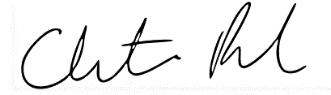 Date:1.9.23Subject Leader:Caroline WaddellDate:1.9.23Governor: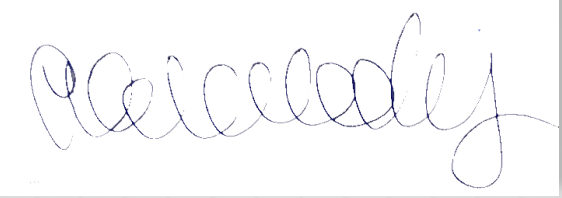 Date:1.9.23